Publicado en Madrid el 17/03/2023 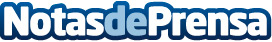 Adecco Outsourcing busca más de 400 personas para trabajar en el Mutua Madrid Open 2023La división del Grupo Adecco líder en externalización de procesos y servicios, vuelve a ser proveedor oficial de Recursos Humanos del evento deportivo que tendrá lugar entre los días 24 de abril y 7 de mayo en La Caja Mágica de MadridDatos de contacto:Ana Maíllo914325630Nota de prensa publicada en: https://www.notasdeprensa.es/adecco-outsourcing-busca-mas-de-400-personas Categorias: Madrid Tenis Recursos humanos http://www.notasdeprensa.es